Semesterprüfung(en)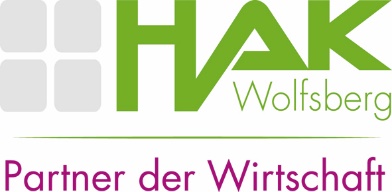 Antrag zur Ablegung von Semesterprüfung(en)am 25. bzw. 28. November 2022Ich, ……………………………………….……..,  geb. am ………………….., 
Klasse ………………….  beantrage die Ablegung folgender Prüfung(en)Wolfsberg, …………………………………………………………………………..        	   …..…………………………………………….(Unterschrift des/der Schülers/in)		   (Unterschrift des Erziehungsberechtigten)Abgabe des Antrages beim Klassenvorstand bis spätestens 10.11.2022Abmeldung bis spätestens 18.11.2022 schriftlich bei Prof. Kunauer-PrinzNr.UnterrichtsgegenstandSemesterAntritt Nr.1234